2. Arbeitsblatt: Ähnlich klingende Laute 2Hörst du in der Mitte ein … oder ein…?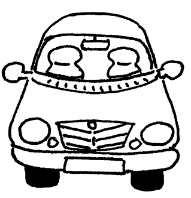 t      d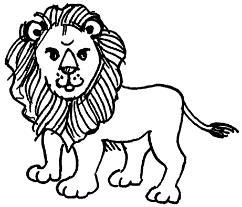 w      f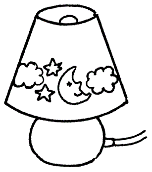 b      p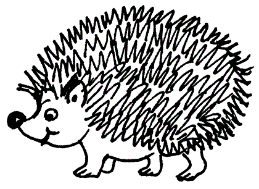 k      g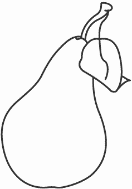 n     m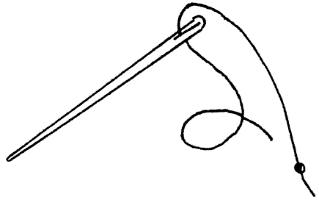 d      t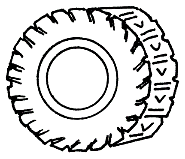 w      f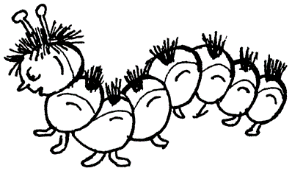 b      p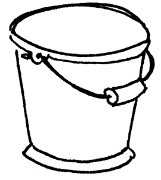 m      n